เรียน   คณบดีคณะมนุษยศาสตร์	ด้วยข้าพเจ้า 						ข้าราชการ/พนักงานมหาวิทยาลัย สังกัด 							คณะมนุษยศาสตร์  มีความประสงค์สมัครสอบ            เพื่อศึกษาต่อระดับ				 ในหลักสูตร 					 สาขาวิชา 					 	คณะ 				  	 สถาบัน						ประเทศ						            ด้วยทุน 								ในวันที่ 				 	ทั้งนี้ ได้แนบรายละเอียดแผนการศึกษาของหลักสูตรมาด้วยแล้วจึงเรียนมาเพื่อโปรดพิจารณา          		 (				)						       ผู้ขออนุญาตสมัครสอบ						  								(				)					ประธานหลักสูตร				  							(				)					หัวหน้าศูนย์				หมายเหตุ : แนบรายละเอียดแผนการศึกษาของหลักสูตร  /ทุน	    นำเข้าที่ประชุมคณะกรรมการประจำคณะฯ วาระพิจารณา 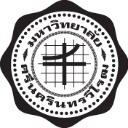 บันทึกข้อความบันทึกข้อความบันทึกข้อความบันทึกข้อความส่วนงานส่วนงานส่วนงานส่วนงานคณะมนุษยศาสตร์  มหาวิทยาลัยศรีนครินทรวิโรฒ     โทร  คณะมนุษยศาสตร์  มหาวิทยาลัยศรีนครินทรวิโรฒ     โทร  คณะมนุษยศาสตร์  มหาวิทยาลัยศรีนครินทรวิโรฒ     โทร  ที่อว 8710.1/อว 8710.1/อว 8710.1/อว 8710.1/วันที่เรื่องเรื่องขออนุญาตสมัครสอบเพื่อลาศึกษาต่อ ขออนุญาตสมัครสอบเพื่อลาศึกษาต่อ ขออนุญาตสมัครสอบเพื่อลาศึกษาต่อ ขออนุญาตสมัครสอบเพื่อลาศึกษาต่อ ขออนุญาตสมัครสอบเพื่อลาศึกษาต่อ 